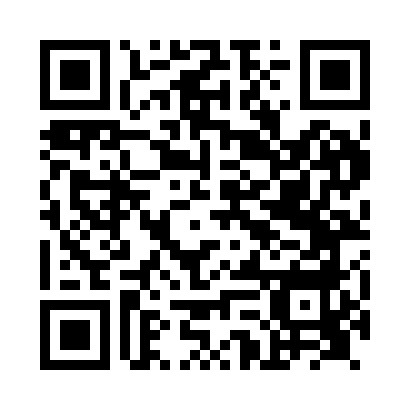 Prayer times for Oldshore Beg, Highland, UKMon 1 Jul 2024 - Wed 31 Jul 2024High Latitude Method: Angle Based RulePrayer Calculation Method: Islamic Society of North AmericaAsar Calculation Method: HanafiPrayer times provided by https://www.salahtimes.comDateDayFajrSunriseDhuhrAsrMaghribIsha1Mon2:514:191:247:1810:3011:572Tue2:524:201:257:1810:2911:573Wed2:534:211:257:1810:2811:564Thu2:534:221:257:1810:2711:565Fri2:544:231:257:1710:2711:566Sat2:554:241:257:1710:2611:557Sun2:554:261:257:1710:2511:558Mon2:564:271:267:1610:2311:549Tue2:574:281:267:1610:2211:5410Wed2:584:301:267:1510:2111:5311Thu2:594:311:267:1510:2011:5312Fri2:594:331:267:1410:1811:5213Sat3:004:351:267:1410:1711:5114Sun3:014:361:267:1310:1511:5115Mon3:024:381:267:1210:1411:5016Tue3:034:401:267:1110:1211:4917Wed3:044:421:277:1110:1111:4818Thu3:054:431:277:1010:0911:4819Fri3:064:451:277:0910:0711:4720Sat3:074:471:277:0810:0511:4621Sun3:084:491:277:0710:0311:4522Mon3:094:511:277:0610:0211:4423Tue3:104:531:277:0510:0011:4324Wed3:114:551:277:049:5811:4225Thu3:124:571:277:039:5611:4126Fri3:134:591:277:029:5411:4027Sat3:145:011:277:019:5111:3928Sun3:155:031:277:009:4911:3829Mon3:165:051:276:589:4711:3730Tue3:175:081:276:579:4511:3631Wed3:185:101:276:569:4311:34